КГ 3х35+1х16  КАБЕЛИЙН ТЕХНИКИЙН ТОДОРХОЙЛОЛТ.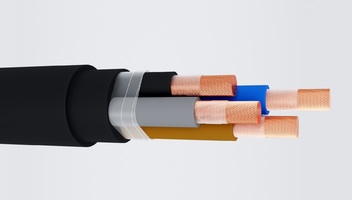 КГ 3х35+1х16  кабелийн тайлбарК-кабельГ- уян3- 3 гүйдэл дамжуулагч нь 35мм2 хөндлөн огтлолын талбайтай , 1 дамжуулагч нь 16 мм2-ын хөндлөн огтлолын талбайтай35-дамжуулагчийн хөндлөн огтлол /мм2/КГ 3х35+1х16  кабелийн бүтэц4 ширхэг зэс гүйдэл дамжуулагч.Синтетик хальс Резинээр  хийсэн тусгаарлагч.Синтетик хальс Резинээр  хийсэн хийсэн бүрхүүл. КГ 3х35+1х16  кабелийн техникийн үзүүлэлтГОСТ 22483-2012 стандартын шаардлагындагууХамгийн их хувийн жин: 2,4 кг/мДамжуулагчийн цахилгааны эсэргүүцэл:  0,55 ом/кмАгаар дахь зөвшөөрөгдсөн гүйдлийн ачаалал: 150АХэрэглээний хувьсах хүчдэл:0,66кВАшиглалтын температурын хэлбэлзэл: -40С........+50САшиглалтын хугацаа-4 жилТусгаарлагчийн цахилгаан эсэргүүцэл/1км, 70С/: 50 Мом/кмДамжуулагчийн тусгаарлагчийн хэвийн зузаан: 1,4 ммӨнгөт металын орцын хэмжээ : 1246 г/мАшиглалтын хамгийн бага температур: -40СХамгийн их чадал агаарт холболт хийх үед/220В/-50  кВтХамгийн их чадал агаарт холболт хийх үед/380В/-92,12   кВт0 дамжуулагчийн хөндлөн огтлолын талбай-16ммдамжуулагчийн хамгийн их диаметр: 9,2 ммДамжуулагч урт хугацаанд ажиллах үед зөвшөөрөгдсөн температур:+75СТатах хүчний зөвшөөрөгдсөн хэмжээ:4200НКабелийн гадаад диаметр: 36,5 ммНугалах хамгийн бага радиус: 292 мм+35С температуртай орчинд кабелийн ашиглах үед агаарын чийгшил 98хувиас ихгүй байна Багтаамжийн эсэргүүцэл:0,0637ом/кмИдэвхитэй эсэргүүцэл:0,54ом/кмКабелийн баталгаат хугацаа: 6 сар